Table S1 Descriptive statistics of included samples. Abbreviations: BD (bipolar disorder), Li (lithium), AED (antiepileptics), FGA (first generation antipsychotics), SGA (second generation antipsychotics), AD (antidepressants).Table S2 Mean and standard deviation BMI for each group, and overall, at each data collection site. Inter-site differences in outcomes based on BMI or other factors were controlled in all models.Table S3: Diagnostic instruments used to obtain diagnostic and clinical informationTable S4 Exclusion criteria for study enrolmentTable S5 Image acquisition parameters and software versions used at each siteTable S6 Number of participants removed from analysis in each region based on poor data quality or unreliable segmentation.Table S7 Variance inflation factor (VIF) for each predictor in each model. Differences between models reflect the exclusion of different individuals in each.Table S8 Results of multiple regression analysis in surface area, including effect sizes for between-group differences (Cohen’s d), 95% confidence interval, BMI effect sizes (part r), and their FDR-adjusted p-values. Significance is shown using asterisks (*, p < 0.05).Table S9 FDR-adjusted significance estimates for interactions between BMI with group (BPD vs. healthy control), and BMI with Sex, in each region. Where significant, the BMI effect for each group is also shown. Significance is shown using asterisks (*, p < 0.05).Table S10 Associations between the cortical thickness of each region and (1) the number of medication classes (0-3) without adjusting for BMI, and (2) the partial effects of the number of medication classes while adjusting for BMI, with all models controlling for lithium prescription at the time of scanning, age, and sex. Interactions were included where significant.Table S11 Association between clinical variables and BMI in patients when controlling for age, sex, and a random effect of data collection site. Significant associations are denoted using asterisks (*, p<0.05).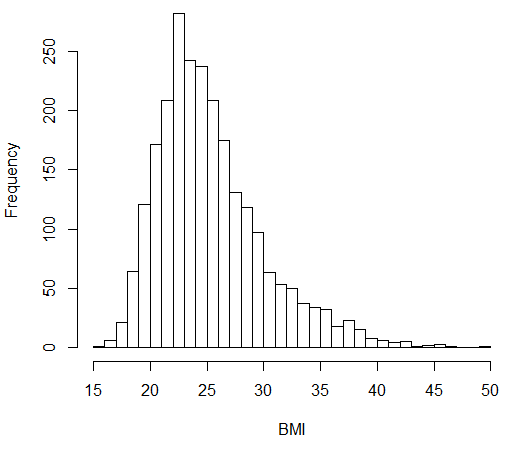 Figure S1 BMI distribution of all participants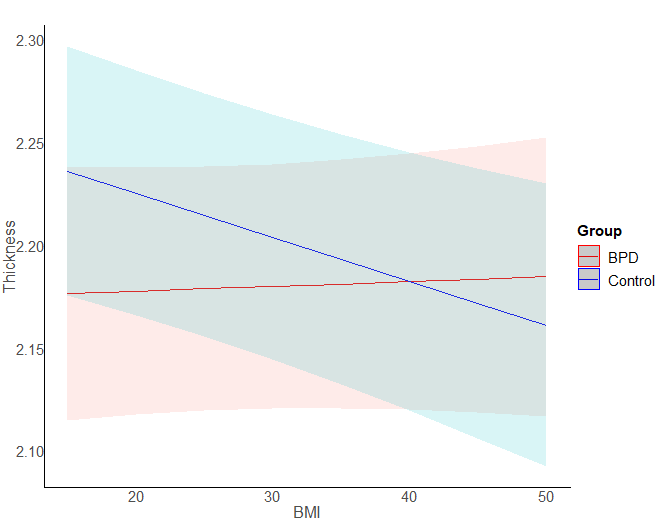 Figure S2 Interaction between BMI and group in predicting lateral occipital cortex thickness.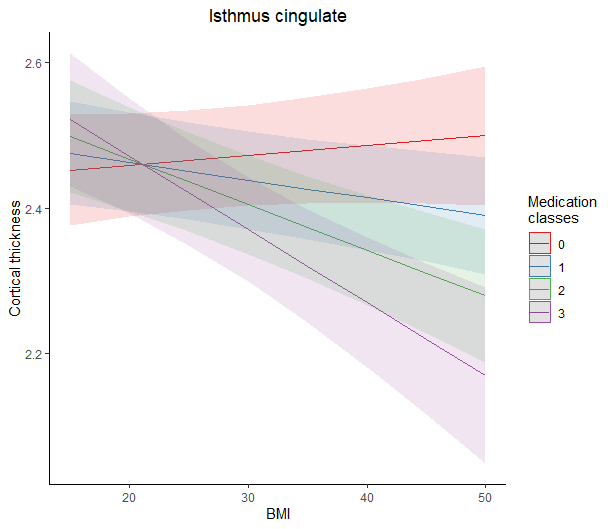 Figure S3 Significant interaction between BMI and the number of medication classes (0-3, including anticonvulsant, antipsychotic, or antidepressant) in predicting cortical thickness of the isthmus cingulate.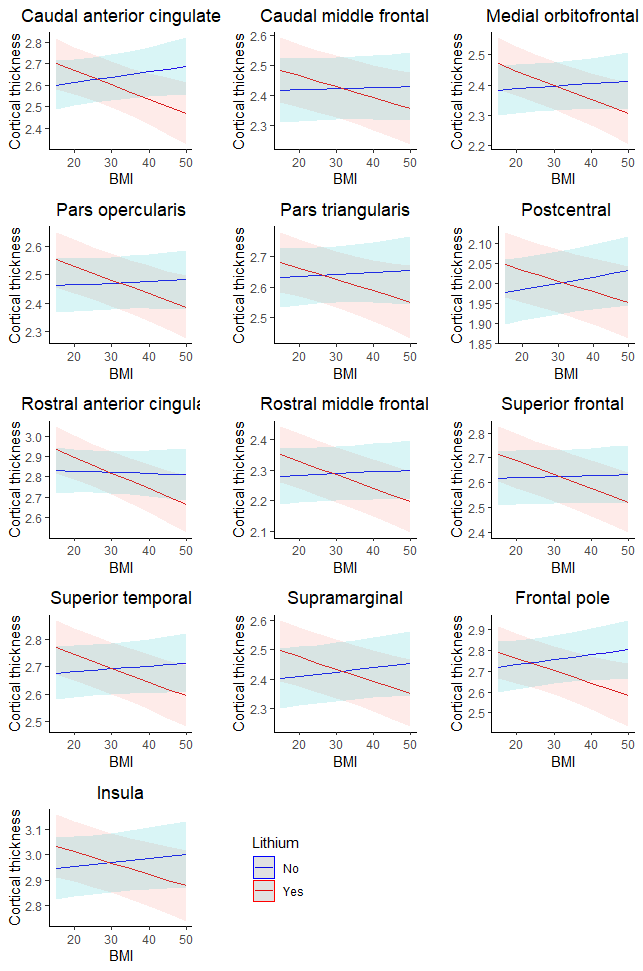 Figure S4 Significant interactions between BMI and having been prescribed lithium at the time of scanning in predicting cortical thickness.Supplemental MethodsDescription of fixed and random effects in each modelModel specifications for each analysis type are outlined below, in R syntax for regression models. In each case, Measure refers to either the cortical thickness (mm) or surface area (mm2) of the region being modeled, Dx refers to the categorical grouping of participants (BD or healthy control), and ICV (total intracranial volume in mm3) was used to control for overall volume differences between individuals. The ICV term was only included in models of surface area. Predictors joined by × indicate that fixed effects of each and an their interaction were included in the model.In the analysis of drugs, NumMeds refers to the number of categories of medication prescribed to an individual at the time of data collection, from zero to three. Hemisphere (left or right) controlled for inter-hemisphere volume differences for a region, both overall (fixed effect) and within individuals (random effect), allowing for estimation of a region bilaterally using a single model, with one model for each region. In addition to the fixed effects specified below, every model used the same random effect structure (1 + hemisphere | Site / Subject), allowing for random variability both between individuals and between sites overall.Modeling regional volumeMeasure = Dx + BMI + Age + Sex + hemisphere + (ICV)Measure = Dx × BMI + Age + Sex + hemisphere + (ICV)DrugsMeasure = NumMeds × BMI + Lithium + Age + SexMeasure = Lithium × BMI + Lithium + Age + SexMeasure = NumMeds + Lithium + BMI + Lithium + Age + SexMeasure = NumMeds + Lithium + Lithium + Age + SexNUIGNUIGMarburgMarburgBarcelonaBarcelonaUMCUUMCUMuensterMuensterMNCMNCControlCaseControlCaseControlCaseControlCaseControlCaseControlCaseN5755355471949901192162538439Age, mean (SD)41.89 (9.76)42.18 (9.78)35.34 (12.76)43.7 (10.87)42.53 (7.56)43.12 (7.65)46.02 (13.36)46.27 (12.71)28.37 (10.36)41.68 (13.23)39.09 (11.28)39.59 (12.5)Sex, N (%) female28 (49.12)28 (50.91)225 (63.38)31 (65.96)13 (68.42)28 (57.14)43 (47.78)56 (47.06)141 (65.28)7 (28)197 (51.3)18 (46.15)Diagnosis, N (%)     BD-I-55 (100)-32 (68.09)-49 (100)-119 (100)-8 (32)-28 (71.79)     BD-II-0 (0)-15 (31.91)-0 (0)-0 (0)-17 (68)-11 (28.21)     BD-NOS-0 (0)-0 (0)-0 (0)-0 (0)-0 (0)-0 (0)Treatment, N (%)     Li-42 (76.36)-10 (21.28)-35 (71.43)-81 (68.07)-7 (28)-15 (38.46)     AED-15 (27.27)-17 (36.17)-26 (53.06)-19 (15.97)-6 (24)-12 (30.77)     FGA-2 (3.64)-1 (2.13)-2 (4.08)-3 (2.52)-1 (4)-2 (5.13)     SGA-4 (7.27)-18 (38.3)-26 (53.06)-46 (38.66)-14 (56)-27 (69.23)     AD-11 (20)-17 (36.17)-9 (18.37)-28 (23.53)-13 (52)-39 (100)Mood state, N (%)     Euthymic-50 (90.91)-12 (25.53)-49 (100)---5 (20)-0 (0)     Depressed-5 (9.09)-21 (44.68)-0 (0)---11 (44)-39 (100)     Manic-0 (0)-8 (17.02)-0 (0)---2 (8)-0 (0)     Hypomanic-0 (0)-2 (4.26)-0 (0)---6 (24)-0 (0)     Mixed-0 (0)-0 (0)-0 (0)---1 (4)-0 (0)Onset, mean (SD)-28.27 (8.33)-23.98 (11.33)-25.8 (8.43)-29.74 (10.63)-25.84 (12.4)-27.31 (9.16)Psychosis, N (%)-51 (92.73)---38 (77.55)-90 (75.63)----TulsaTulsaSydneySydneyMaltMaltCHRM2CHRM2CIAMCIAMHalifaxHalifaxControlCaseControlCaseControlCaseControlCaseControlCaseControlCaseN917078534444473731256298Age, mean (SD)32.37 (10.08)38.26 (11.68)22.41 (3.86)25.04 (3.61)31.18 (9.12)34.36 (7.31)38.66 (13.11)42.22 (12.38)26.58 (4.87)29.64 (5.19)37.46 (12.67)48.49 (14.58)Sex, N (%) female56 (61.54)56 (80)40 (51.28)37 (69.81)26 (59.09)32 (72.73)27 (57.45)18 (48.65)14 (45.16)10 (40)40 (64.52)56 (57.14)Diagnosis, N (%)     BD-I-34 (48.57)-31 (58.49)-0 (0)-29 (78.38)-25 (100)-67 (68.37)     BD-II-31 (44.29)-22 (41.51)-44 (100)-8 (21.62)-0 (0)-31 (31.63)     BD-NOS-5 (7.14)-0 (0)-0 (0)-0 (0)-0 (0)-0 (0)Treatment, N (%)     Li---15 (28.3)-3 (6.82)-11 (29.73)-12 (48)-54 (55.1)     AED---30 (56.6)-22 (50)-1 (2.7)-15 (60)-19 (19.39)     FGA---0 (0)-2 (4.55)-1 (2.7)-8 (32)-0 (0)     SGA---16 (30.19)-4 (9.09)-23 (62.16)-10 (40)-16 (16.33)     AD---25 (47.17)-15 (34.09)-15 (40.54)-2 (8)-19 (19.39)Mood state, N (%)     Euthymic---50 (94.34)-24 (54.55)-37 (100)-25 (100)-82 (83.67)     Depressed---2 (3.77)-19 (43.18)-0 (0)-0 (0)-0 (0)     Manic---0 (0)-0 (0)-0 (0)-0 (0)-0 (0)     Hypomanic---0 (0)-1 (2.27)-0 (0)-0 (0)-0 (0)     Mixed---1 (1.89)-0 (0)-0 (0)-0 (0)-0 (0)Onset, mean (SD)---15.06 (3.36)-15.98 (5.8)-26.48 (10.16)-21.54 (4.37)-21.54 (6.67)Psychosis, N (%)---16 (30.19)---4 (10.81)-25 (100)-18 (18.37)HaarmanHaarmanSBPSBPMilanoMilanoMedellinMedellinSCDSSCDSControlCaseControlCaseControlCaseControlCaseControlCaseN0228313002970754446Age, mean (SD)-44.5 (10.52)39.13 (14.57)40.42 (12.24)-46.77 (11.63)-40.19 (11.78)34.07 (10.86)33.98 (10.75)Sex, N (%) female-12 (54.55)43 (51.81)80 (61.54)-199 (67)-48 (64)23 (52.27)27 (58.7)Diagnosis, N (%)     BD-I-22 (100)-75 (57.69)-216 (72.7)-68 (90.67)-46 (100)     BD-II-0 (0)-55 (42.31)-77 (25.9)-7 (9.33)-0 (0)     BD-NOS-0 (0)-0 (0)-4 (1.3)-0 (0)-0 (0)Treatment, N (%)     Li-13 (59.09)-71 (54.62)-141 (47.5)-29 (38.67)-17 (36.96)     AED-12 (54.55)-39 (30)-123 (41.4)-45 (60)-24 (52.17)     FGA-0 (0)-5 (3.85)-35 (11.8)-11 (14.67)-10 (21.74)     SGA-6 (27.27)-29 (22.31)-45 (22.5)-35 (46.67)-30 (65.22)     AD-6 (27.27)-50 (38.46)-164 (55.2)-12 (16)-6 (13.04)Mood state, N (%)     Euthymic-22 (100)-130 (100)-8 (2.7)-58 (77.33)-46 (100)     Depressed-0 (0)-0 (0)-252 (84.9)-16 (21.33)-0 (0)     Manic-0 (0)-0 (0)-33 (11.1)-0 (0)-0 (0)     Hypomanic-0 (0)-0 (0)-0 (0)-1 (1.33)-0 (0)     Mixed-0 (0)-0 (0)-4 (1.4)-0 (0)-0 (0)Onset, mean (SD)-20.27 (7.59)-19.09 (11.32)-31.1 (10.2)-22.71 (9.95)-29.67 (10.37)Psychosis, N (%)---63 (48.46)-94 (31.7)-58 (77.33)--BMI (Mean, SD)BMI (Mean, SD)BMI (Mean, SD)BDCNBoth NUIG27.24 (4.95)25.59 (3.7)26.4 (4.42)Marburg28.25 (6.5)24.27 (4.1)24.74 (4.62)Barcelona27.22 (4.53)23.87 (3.32)26.28 (4.47)UMCU26.56 (4.13)25.49 (3.68)26.1 (3.97)Muenster26.01 (4.26)23.08 (3.62)23.38 (3.79)MNC27.34 (5.41)24.63 (4.03)24.88 (4.24)Tulsa28.57 (5.53)27.1 (5.08)27.74 (5.32)Sydney26.8 (5.91)22.96 (3.37)24.52 (4.93)Malt25.38 (4.33)23.38 (2.94)24.38 (3.81)CHRM228.71 (7.13)25.53 (4.96)26.93 (6.18)CIAM28.93 (5)23.2 (3.12)25.75 (4.95)Halifax29.09 (5.54)26.15 (5.1)27.95 (5.54)Haarman24.4 (3.36)N/A24.4 (3.36)SBP25.73 (4.63)24.1 (3.87)25.09 (4.41)MilanoOSR25.78 (5.00)N/A25.78 (5.00)Medellin27.85 (5.14)N/A27.85 (5.14)SCDS24.66 (5.21)23.4 (3.43)24.05 (4.45)SiteDiagnostic instruments used to obtain diagnostic and clinical informationMethod for obtaining medication informationBarcelonaStructured Clinical Interview for DSM-IV and Research Diagnostic Criteria (RDC).Detailed clinical interview and review of case notes.CHRM2Structured Clinical Interview for DSM-IVDetailed clinical interviewCIAMStructured Clinical Interview for DSM-IV for Axis I DiagnosesPatient interview and Hospital recordsMedellin (GIPSI)Diagnostic Interview for Genetic Studies (DIGS)Detailed clinical interviewHaarman (Moodinflame)MINI 5.0.0Detailed clinical interviewHalifaxStructured Clinical Interview for DSM-IV for Axis I Diagnoses; (Halifax): Participants were recruited from patients followed up at a specialized Mood Disorders Program at Dalhousie University, Halifax, NS. The Program is a tertiary care clinic providing consultation services to family physicians and community psychiatrists and following up patients with BD. The diagnostic interviews were performed by pairs of clinicians, according to the Schedule for Affective Disorders and Schizophrenia, Lifetime version (SADS-L) and diagnoses were made according to DSM-IV criteria.Questionnaire with self and interviewer reporting, in part using validated instruments; (Halifax): Patients had regular follow ups at the clinic, including monitoring of Li levels at least twice per year. Furthermore, we established illness course and treatment response to Li using NIMH life charts (NIMH-LCMTM)Malt (Oslo)Mini--International Neuropsychiatric Interview (MINI), DSM-IV criteria version 5.0.Stanley Foundation Network Entry Questionnaire (NEQ).FOR2107-Marburg and MuensterStructured Clinical Interview for DSM-IV for Axis I DiagnosesSelf-report and hospital recordsMNCStructured Clinical Interview for DSM-IV for Axis I DiagnosesSelf-report and hospital recordsMilanoOSRStructured Clinical Interview for DSM-IVDetailed clinical interviewNUIGStructured Clinical Interview for DSMIV-TR-Patient Edition for patients and SCID_NP for controlsDetailed clinical interview outlining dose and duration of all psychotropic medication, supplemented by clinical notes where necessary.SBPStructured Clinical Interview for DSM-IVDetailed clinical interview and review of clinical notesSCDS (IMHBD)Structured Clinical Interview for DSM-IVDetailed clinical interview and review of case notesSydneyDiagnostic Interview for Genetic Studies (for 22-30 year-olds); Kiddie-SADS (for 12-21 year-olds)Patient interview and Adult Health Screening questionnaireTulsaStructured Clinical Interview for DSM-IVClinical interviewUMCUStructured Clinical Interview for DSM-IV (SCID-I) for patients and Mini-International Neuropsychiatric Interview (M.I.N.I) for controlsDetailed clinical interview and/or diagnosis through treating physicianSiteExclusion criteria for study enrolmentBarcelonaAll patients with bipolar disorder were right handed. Exclusion criteria were age younger than 18 or older than 65 years, history of neurological disease or brain trauma, and alcohol/substance abuse in the 12 months prior to participation. Patients were also required to have a current IQ in the normal range (>70). All patients were diagnosed using DSM-IV and Research Diagnostic Criteria (RDC), based on a detailed clinical interview and review of case notes. All healthy controls met the same exclusion criteria as the patients, and they were interviewed and excluded if they reported a history of mental illness and/or treatment with psychotropic medication other than non-regular use of benzodiazepines or similar drugs for insomnia. They were also questioned about family history of mental illness and excluded if a first-degree relative had experienced symptoms consistent with major psychiatric disorder and/or had received any form of in- or outpatient psychiatric care. The healthy controls were selected to be matched with the patients on demographic variables and on premorbid IQ.CHRM2CHRM2 Study: Inclusion criteria were 18-65 years of age. A diagnosis of BD (and Euthymia) was confirmed using the Diagnostic and Statistical Manual of Mental Disorders (DSM-IV-TR) Structured Clinical Interview for DSM Disorders (American Psychiatric Association, 1994) conducted by an experienced psychiatrist. Exclusion criteria included neurological disorders, learning disability, comorbid misuse of substance/alcohol and of axis-1 disorders, history of head injury resulting in loss of consciousness for >5 minutes along with a history of oral steroid use in the previous 3 months. Mood symptoms severity was assessed using the Hamilton Anxiety (HARS) and Depression (HDRS-21) Rating Scale and the Young Mania Rating Scale (YMRS) at MRI scanning. Healthy controls had no personal history of a psychiatric illness or history among first-degree relatives, defined using the Structured Clinical Interview for DSM-IV – Non-patient edition (American Psychiatric Association, 1994).CIAMBipolar disorder participants were required to meet a diagnosis of bipolar I disorder with a significant history of psychosis. Between the ages of 19 and 40. Stable outpatients were recruited, and did not meet either mood polarity at the time of scanning. Were compatible for MRI and EEG imaging. Exclusion included history of epilepsy or seizures, which was an exclusion for EEG testing performed. Exclusion of any participants if presented with a significant/chronic general medication condition, e.g.. HIV, diabetes I/II, high blood pressure. Further for female participants no current/recent/suspected pregnancy or current lactation were allowed to participate.Medellin (GIPSI)Inclusion criteria: Diagnosis of Bipolar Disorder I or II based on DSM-IV-TR criteria, age between 18 and 60 years old, education level between 5 and 16 years. Exclusion criteria: Personal history of neurological disorders, mental disability, autism, electroconvulsive therapy and/or traumatic brain injury.Haarman (Moodinflame)In the MOODINFLAME study we included adult male and female subjects who were free of inflammation-related symptoms including fever and current or recent infectious or inflammatory disease, uncontrolled systemic disease, uncontrolled metabolic disease or other significant uncontrolled somatic disorders known to affect mood. They did not use somatic medication known to affect mood or the immune system, such as corticosteroids, non- steroid anti-inflammatory drugs and statins. Female candidates who were pregnant or recently gave birth were excluded. Patients and controls did not have a contraindication for MRI scanning. Patients were allowed to continue their regular psycho- pharmacological treatment. They were euthymic at the time of scanning as indicated by an Inventory of Depressive Symptoms - Clinician Version (IDS-C30) score o22 and a Young Mania Rating Scale (YMRS) score o12, respectively. Patients with any other current primary major psychiatric diagnosis were excluded including: schizophrenia, schizoaffective disorder, anxiety disorder and substance use disorders. HC did not have any current or life- time psychiatric diagnosis.HalifaxInclusion criteria. The BD patients (both Li and non-Li groups) had to have: (i) a diagnosis of bipolar I or II disorder made by a psychiatrist using the SCID; (ii) at least 10 years of illness; (iii) a history of at least five episodes of illness (including manic, depressive, or mixed episodes); (iv) current Hamilton Depression Rating Scale, 17-item version (HAM-D-17) score < 7; (v) current Young Mania Rating Scale (YMRS) score < 5; (vi) current Clinical Global Impressions Scale–Bipolar (CGI-BP) score < 3; and (vii) a period of euthymia for at least four months prior to scanning, as aside from state- related factors, patients in acute episodes may present with additional difficult to control confounding variables, including recent medication change or substance abuse. The non-Li group had to have less than three months of lifetime Li exposure, more than 24 months prior to the scanning. The Li group had to have a current Li treatment lasting a minimum of 24 months. Exclusion criteria. Individuals from any of the three groups were excluded if they met any of the magnetic resonance imaging (MRI) exclusion criteria or had any serious medical illness (e.g., brain injury, Cushings disease, or conditions treated with corticosteroids). Individuals with BD were excluded if they had: (i) more than one lifetime course of electroconvulsive therapy (ECT) or ECT in the previous 12 months; (ii) comorbid psychiatric disorders, and ⁄ or personality disorder; (iii) active substance abuse in the previous 12 months; (iv) significant change in their medication in the previous three months; or (v) current psychotic features or acute suicidality. Individuals from the non-Li group were excluded if they had: (i) Li exposure < 2 years before the scanning; or (ii) lifetime Li exposure of more than three months. The neuropsychiatrically healthy individuals were excluded if they had a personal history of psychiatric disorders. (Halifax) Diabetes Study: The subjects with BD were required to 1) have the diagnosis of bipolar I or II disorder made by a psychiatrist; and 2) be at least 18 years of age. Patients were excluded if they had 1) the diagnosis of organic mood disorder; 2) mood disorder not otherwise specified; or 3) more than one lifetime course of electroconvulsive therapy or electroconvulsive therapy within the last 6 months. The neuropsychiatrically healthy, euglycemic subjects were excluded if they had 1) a personal history of psychiatric disorders; or 2) T2DM. Subjects from any group were excluded if they 1) met any magnetic resonance imaging (MRI) exclusion criteria; 2) suffered from substance abuse in the last 12 months; had a history of 3) neurodegenerative disorders; or 4) cerebrovascular disease/stroke, as we were interested in the more subtle T2DM-related neuronal changes. Halifax High Risk Study: Families were identified through adult probands with BD, who had participated in 1) previous genetic and high-risk studies for the Halifax sample. Only the offspring from these families, not the probands, were a part of the MRI study. The offspring from BD parents were divided into two subgroups: 1) the Unaffected HR group, which consisted of 50 offspring with no lifetime history of psychiatric disorders. These individuals were at an increased risk for BD because they had one parent affected with a primary mood disorder. 2) The Affected Familial group, which consisted of 36 offspring who met criteria for a lifetime Axis I diagnosis of mood disorders (i.e., a personal history of at least one episode of depression, hypomania, or mania meeting full DSM-IV criteria). When available, we recruited more than one offspring per family. From this study, we provided data only from patients who had a personal history of bipolar disorder.Malt (Oslo)Inclusion criteria patients: A DSM-IV diagnosis of bipolar disorder type II. Exclusion criteria healthy controls: Controls with previous or current psychiatric illness were excluded from the study. The exclusion criteria for all participants were: A.) age younger than 18 or older than 50 years; B.) previous head injury with loss of consciousness for more than 1 minute; C.) history of neurological or other severe chronic somatic disorder; D.) pregnancy; E.) metallic implants.FOR2107-Marburg and MuensterInclusion criteria: age 18-65 years; patients were diagnosed of bipolar I disorder by SCID- Interview, currently depressed, (hypo)manic or remitted. Exclusion criteria all: any MRI contraindications; any neurological abnormalities. Exclusion criteria controls: any current or former psychiatric disorder; Exclusion criteria patients: substance dependence or current benzodiazepine treatment (wash out of at least three half-lives before study participation)MNCInclusion criteria: age 17-65 years; patients were diagnosed of bipolar I disorder by SCID-Interview, currently depressed (HAMD >= 18); Exclusion criteria all: any MRI contraindications; any neurological abnormalities; Exclusion criteria controls: any current or former psychiatric disorder; Exclusion criteria patients: substance-related disorders or current benzodiazepine treatment (wash out of at least three half-lives before study participation), and former electroconvulsive therapyMilanoOSRExclusion criteria were age younger than 18; the presence of other diagnoses on Axis I; the presence of pregnancy; history of epilepsy or major medical, neurological disorders or brain trauma; history of drug or alcohol abuse or dependency. Patients were also required to have a current IQ in the normal range (>70). No patient had received electroconvulsive therapy within 6 months prior to study enrolment.NUIGInclusion criteria: DSM-IV diagnosis of bipolar disorder (patients); age >18 and <60. Exclusion criteria: history of neurological illness (comorbid); lifetime DSM-IV axis 1 disorder or family history of psychotic or affective disorder in first- or second-degree relatives (controls); history of substance and/or alcohol misuse in the past year; learning disability; recent oral steroid use.SBPPatients: younger than 18 years, not in euthymic state. Controls: any psychiatric axis I or axis II disorder or neurological conditions, family history of schizophrenia or bipolar disorder in first-degree relatives, drug or alcohol abuse.SCDS (IMHBD)Exclusion criteria were age younger than 21 or older than 65 years, history of neurological disease or brain trauma, and alcohol/substance abuse in the 12 months prior to participation. All patients were diagnosed using DSM-IV, based on a detailed clinical interview and review of case notes. All healthy controls met the same exclusion criteria as the patients, and they were interviewed and excluded if they reported a history of mental illness and/or treatment with psychotropic medication other than non-regular use of benzodiazepines or similar drugs for insomnia. They were also questioned about family history of mental illness and excluded if a first-degree relative had experienced symptoms consistent with major psychiatric disorder and/or had received any form of in- or outpatient psychiatric care. The healthy controls were selected to be matched with the patients on demographic variables and on premorbid intelligence.SydneyBipolar disorder participants met DSM-IV criteria for either bipolar I or bipolar II disorder. Control participants met criteria if no parent or sibling had bipolar I or II disorder, recurrent major depression, schizoaffective disorder, schizophrenia, recurrent substance abuse or any past psychiatric hospitalization, and no parent had a first degree relative with a past mood disorder hospitalization or history of psychosis. All subjects were aged between 12 and 30 years. For those aged between 12 and 21 an adapted version of the Schedule for Affective Disorders and Schizophrenia for School-Age Children – Present and Lifetime Version (K-SADS-BP) was developed specifically for use in the US-Australia collaborative study of young people at genetic risk for BD. For participants aged between 22 and 30 the DIGS (Version 4) was used to measure the current and lifetime presence of axis I DSM-IV disorders.TulsaBipolar disorder participants met DSM-IV criteria for either bipolar I or bipolar II disorder, or BD NOS. Age 18-55. The unmedicated BD group did not receive any psychotropic medications for at least 3 weeks (8 for fluoxetine) prior to the MRI scanning. The healthy control individuals met the same exclusion criteria except that they had no personal or family (first-degree relatives) history of psychiatric illness assessed using the Structured Clinical Interview for the DSM-IV-TR and the Family Interview for Genetic Studies (FIGS). Exclusion criteria were as follows: serious suicidal ideation or behavior; medical conditions or concomitant medications likely to influence CNS or immunological function including cardiovascular, respiratory, endocrine and neurological diseases; a history of drug or alcohol abuse within 6 months or a history of drug or alcohol dependence within 1 year (DSM-IV-TR criteria), and general MRI exclusion criteria such as magnetic implants or claustrophobia.UMCUInclusion criteria for all participants were: (1) age 18 years or older; (2) at least three Dutch-born grandparents; (3) a good understanding of Dutch language. Patients with a somatic illness that could have influenced the diagnosis of BD
were excluded. Subjects with a history of head trauma or a neurological illness were excluded. Controls with a diagnosis of BD or a psychotic disorder or with a first-degree or second-degree relative with a diagnosis of BD or a psychotic disorder were excluded.Flip angle1587884079893015308888TR (ms)20008.525304.769.76258.4190021307.4251140217.25.5610TE (ms)3.933.0461.53; 3.21; 4.89; 6.572.064.5952.32.262.283.44.64.3863.32.52.014.6TI (ms)710NA1100NANA0NA900900815NA600NA600NA725NAVoxels (mm).47 x .47 x 1.83 x .83 x .891.3 x 1.0 x 1.31 x .6 x .6.859 x .859 x 1.2 mm.9375 x .9375 x 1.51 x 1 x 11 x 1 x 11 x 1 x 1.5 x .5 x .5.9 x .9 x 1.6 acq; .9 x .9 x .8 rec.45 x .45 x .9.7 x .7 x 1.81 x 1 x 11 x 1 x 1.938 x .0938 x .9.75×.75×.80Gap (mm)000001.500.5000.801.80100Slices180180129160130125220176192320220256128180180186200DirectionAxialAxialSagittalAxialAxialCoronalSagittalSagittalSagittalCoronalAxialAxialCoronalAxialSagittalAxialSagittalSequence3D T1-weighted enhanced fast gradient echo (EFGRE3D)3T Philips Achieva Philips3D T1-weighted magnetization prepared rapid acquisition on gradient echo (MPRAGE)3D T1-weighted TFE3T Philips Intera3D T1-weighted spoiled gradient recalled acquisition in steady state3D T1-weighted turbo field echo (TFE)3D T1-weighted magnetization prepared rapid acquisition on gradient echo (MPRAGE)3D T1-weighted magnetization prepared rapid acquisition on gradient echo (MPRAGE)3D Fast gradient echo sequence3.0 Tesla scanner (Gyroscan Intera, Philips,)3D T1-weighted magnetization prepared rapid acquisition on gradient echo (MPRAGE)1.5 T Signa Excite3T Philips Achieva3D T1-weighted turbo field echo (TFE)3T GE MR750 Discovery3T Philips AchievaMRI1.5T GE Signa3D T1-weighted MPRAGE3T Siemens Allegra3T Philips Achieva Philips3D ultrafast spoiled gradient echo sequence (SPGR)1.5T GE Signa3T Philips Achieva3T Siemens Magnetom Trio3T Siemens PRISMA3T Philips Gyroscan Intera3D T1-weighted enhanced fast field echo1.5T Siemens Magnetom3D‐SPGR3D T1-weighted magnetization prepared rapid acquisition gradient echo (MPRAGE)3T Philips AchievaMPRAGE3D T1-weighted FFEFreeSurferV5.3V5.3V5.3V5.3V5.3V5.3V5.1V5.3V5.3V5.3V6.0V5.3V5.1V5.3V5.3V6.0V5.1SiteBarcelonaCHRM2CIAMMedellin (GIPSI)Haarman (Moodinflame)HalifaxMalt (Oslo)FOR2107-MarburgFOR2107-MuensterMNCMilanoOSRNUIGSBPSCDS (IMHBD)SydneyTulsaUMCURemoved - n (%)Removed - n (%)Removed - n (%)OverallBDControlBank SSTS202 (4.32%)31 (0.66%)171 (3.66%)Caudal anterior cingulate40 (0.83%)5 (0.1%)35 (0.72%)Caudal middle frontal21 (0.43%)4 (0.08%)17 (0.35%)Cuneus119 (2.5%)21 (0.44%)98 (2.06%)Entorhinal318 (6.98%)35 (0.77%)283 (6.21%)Fusiform23 (0.47%)8 (0.16%)15 (0.31%)Inferior parietal46 (0.95%)7 (0.14%)39 (0.81%)Inferior temporal76 (1.58%)29 (0.6%)47 (0.98%)Isthmus cingulate34 (0.7%)8 (0.17%)26 (0.54%)Lateral occipital35 (0.72%)16 (0.33%)19 (0.39%)Lateral orbitofrontal19 (0.39%)7 (0.14%)12 (0.25%)Lingual42 (0.87%)14 (0.29%)28 (0.58%)Medial orbitofrontal45 (0.93%)8 (0.17%)37 (0.77%)Middle temporal124 (2.61%)22 (0.46%)102 (2.15%)Parahippocampal17 (0.35%)7 (0.14%)10 (0.21%)Paracentral18 (0.37%)4 (0.08%)14 (0.29%)Pars opercular is37 (0.76%)4 (0.08%)33 (0.68%)Pars orbitalis19 (0.39%)5 (0.1%)14 (0.29%)Pars triangularis38 (0.79%)6 (0.12%)32 (0.66%)Pericalcarine101 (2.12%)36 (0.75%)65 (1.36%)Postcentral62 (1.29%)7 (0.15%)55 (1.14%)Posterior cingulate21 (0.43%)7 (0.14%)14 (0.29%)Precentral49 (1.02%)7 (0.15%)42 (0.87%)Precuneus31 (0.64%)8 (0.17%)23 (0.47%)Rostral anterior cingulate83 (1.73%)8 (0.17%)75 (1.56%)Rostral middle frontal27 (0.56%)4 (0.08%)23 (0.47%)Superior frontal37 (0.76%)5 (0.1%)32 (0.66%)Superior parietal32 (0.66%)7 (0.14%)25 (0.52%)Superior temporal218 (4.68%)24 (0.52%)194 (4.16%)Supramarginal122 (2.57%)13 (0.27%)109 (2.29%)Frontal pole30 (0.62%)7 (0.14%)23 (0.47%)Temporal pole29 (0.6%)3 (0.06%)26 (0.54%)Transverse temporal12 (0.25%)5 (0.1%)7 (0.14%)Insula134 (2.83%)10 (0.21%)124 (2.61%)GroupAgeSexHemisphereBMIICV Bank SSTS1.1031.0921.2801.0001.1361.286Caudal anterior cingulate1.1031.0931.2861.0001.1361.294Caudal middle frontal1.1041.0931.2861.0001.1381.295Cuneus1.1061.0941.2821.0001.1381.290Entorhinal1.1021.0881.2841.0001.1321.293Fusiform1.1061.0941.2861.0001.1391.294Inferior parietal1.1051.0931.2861.0001.1371.294Inferior temporal1.1051.0981.2861.0001.1381.294Isthmus cingulate1.1051.0931.2851.0001.1391.293Lateral occipital1.1061.0951.2861.0001.1381.296Lateral orbitofrontal1.1051.0951.2871.0001.1391.296Lingual1.1061.0941.2861.0001.1371.295Medial orbitofrontal1.1051.0931.2871.0001.1391.295Middle temporal1.1021.0931.2831.0001.1331.292Parahippocampal1.1061.0931.2871.0001.1381.297Paracentral1.1041.0931.2871.0001.1381.296Pars opercular is1.1051.0931.2901.0001.1371.299Pars orbitalis1.1041.0941.2881.0001.1381.296Pars triangularis1.1051.0931.2891.0001.1371.296Pericalcarine1.1061.0951.2841.0001.1391.291Postcentral1.1051.0921.2831.0001.1371.292Posterior cingulate1.1051.0941.2881.0001.1371.297Precentral1.1041.0921.2851.0001.1361.294Precuneus1.1051.0941.2851.0001.1371.293Rostral anterior cingulate1.1031.0921.2821.0001.1371.290Rostral middle frontal1.1051.0941.2871.0001.1391.295Superior frontal1.1041.0921.2861.0001.1381.294Superior parietal1.1051.0941.2881.0001.1371.297Superior temporal1.1021.0901.2781.0001.1331.284Supramarginal1.1071.0921.2851.0001.1371.293Frontal pole1.1051.0941.2881.0001.1371.297Temporal pole1.1041.0931.2861.0001.1371.295Transverse temporal1.1041.0941.2891.0001.1381.297Insula1.1011.0891.2861.0001.1341.292DiagnosisDiagnosisDiagnosisDiagnosisBMIBMIRegionCNBDEffect (d)95% Low95% HighpPart rpBank SSTS14528090.001-0.0850.0870.992-0.0110.987Caudal anterior cingulate1568833-0.016-0.1000.0680.9920.0000.998Caudal middle frontal15868340.002-0.0820.0860.9920.0020.998Cuneus1519820-0.037-0.1220.0480.903-0.0180.757Entorhinal1393811-0.060-0.1470.0270.903-0.0050.998Fusiform15878300.006-0.0780.0900.992-0.0080.998Inferior parietal1565832-0.002-0.0860.0830.992-0.0200.747Inferior temporal1559814-0.001-0.0860.0840.992-0.0350.518Isthmus cingulate1579830-0.025-0.1090.0590.9050.0790.004*Lateral occipital1585825-0.014-0.0980.0700.9920.0060.998Lateral orbitofrontal15928330.0920.0080.1760.4970.0230.630Lingual15768270.029-0.0550.1130.903-0.0060.998Medial orbitofrontal15708320.082-0.0030.1660.4970.0240.630Middle temporal15088170.034-0.0510.1200.903-0.0250.630Parahippocampal15928330.000-0.0830.0840.9920.0010.998Paracentral15918340.045-0.0390.1280.9030.0350.518Pars opercular is15718340.005-0.0790.0890.992-0.0070.998Pars orbitalis15888330.0870.0030.1710.4970.0000.998Pars triangularis15738330.037-0.0470.1210.9030.0310.580Pericalcarine1546807-0.032-0.1170.0540.903-0.0250.630Postcentral1555832-0.006-0.0910.0780.992-0.0020.998Posterior cingulate15888310.011-0.0730.0950.9920.0350.518Precentral15688320.053-0.0310.1370.9030.0140.853Precuneus1583830-0.028-0.1120.0560.9030.0450.494Rostral anterior cingulate1536831-0.086-0.170-0.0010.4970.0230.630Rostral middle frontal15828340.036-0.0480.1200.903-0.0190.754Superior frontal15778340.077-0.0070.1610.5040.0080.998Superior parietal1581831-0.035-0.1190.0490.9030.0300.580Superior temporal14378150.031-0.0550.1160.9030.0020.998Supramarginal1505826-0.004-0.0890.0800.9920.0290.600Frontal pole15848320.007-0.0770.0910.992-0.0150.839Temporal pole1581835-0.027-0.1110.0570.903-0.0010.998Transverse temporal1595834-0.047-0.1310.0370.9030.0340.518Insula14898290.057-0.0280.1420.9030.0150.839BMI x GroupBMI x GroupBMI x SexBMI x SexRegionSurface areaCortical thicknessSurface areaCortical thicknessBank SSTSt(2241)=-0.48, p=0.634t(2242)=-0.74, p=0.459t(2240)=0.40, p=0.867t(2241)=-0.34, p=0.839Caudal anterior cingulatet(2381)=-0.65, p=0.518t(2382)=-1.45, p=0.148t(2380)=-0.09, p=0.960t(2381)=0.86, p=0.839Caudal middle frontalt(2400)=0.75, p=0.455t(2401)=-0.86, p=0.392t(2399)=0.24, p=0.891t(2400)=0.82, p=0.839Cuneust(2319)=-1.57, p=0.115t(2320)=-1.53, p=0.125t(2318)=-1.04, p=0.775t(2319)=0.41, p=0.839Entorhinalt(2184)=-0.12, p=0.907t(2185)=1.72, p=0.086t(2183)=-0.81, p=0.775t(2184)=0.24, p=0.862Fusiformt(2397)=0.37, p=0.715t(2398)=-0.26, p=0.799t(2396)=-0.77, p=0.775t(2397)=1.51, p=0.839Inferior parietalt(2377)=0.61, p=0.542t(2378)=-1.91, p=0.057t(2376)=-1.35, p=0.775t(2377)=-0.15, p=0.881Inferior temporalt(2353)=-0.09, p=0.926t(2354)=-0.43, p=0.669t(2352)=-1.36, p=0.775t(2353)=1.68, p=0.839Isthmus cingulatet(2389)=0.55, p=0.584t(2390)=1.6, p=0.111t(2388)=-1.33, p=0.775t(2389)=-0.67, p=0.839Lateral occipitalt(2390)=0.97, p=0.331t(2391)=-2.36, p=0.018 *t(2389)=-0.04, p=0.972t(2390)=1.16, p=0.839     Controlsn/at(2391)=-3.03, p=0.002 *n/an/a     BPDn/at(2391)=0.31, p=0.757n/an/aLateral orbitofrontalt(2405)=1.01, p=0.313t(2406)=-0.01, p=0.991t(2404)=-0.30, p=0.887t(2405)=-0.55, p=0.839Lingualt(2383)=-0.38, p=0.702t(2384)=-1.43, p=0.152t(2382)=-0.60, p=0.798t(2383)=0.33, p=0.839Medial orbitofrontalt(2382)=0.57, p=0.572t(2383)=-1.03, p=0.303t(2381)=0.28, p=0.887t(2382)=1.47, p=0.839Middle temporalt(2305)=-0.53, p=0.596t(2306)=-1.55, p=0.121t(2304)=-0.80, p=0.775t(2305)=1.40, p=0.839Parahippocampalt(2405)=0.57, p=0.571t(2406)=-0.22, p=0.824t(2404)=-1.33, p=0.775t(2405)=0.44, p=0.839Paracentralt(2405)=0.31, p=0.756t(2406)=-1.55, p=0.122t(2404)=0.92, p=0.775t(2405)=0.56, p=0.839Pars opercular ist(2385)=0, p=0.998t(2386)=-0.61, p=0.543t(2384)=0.77, p=0.775t(2385)=0.20, p=0.870Pars orbitalist(2401)=1.5, p=0.134t(2402)=-0.67, p=0.501t(2400)=0.95, p=0.775t(2401)=0.41, p=0.839Pars triangularist(2386)=0.66, p=0.512t(2387)=-0.35, p=0.724t(2385)=0.58, p=0.798t(2386)=1.68, p=0.839Pericalcarinet(2333)=-0.5, p=0.617t(2334)=0.27, p=0.788t(2332)=-0.71, p=0.775t(2333)=0.98, p=0.839Postcentralt(2367)=0.89, p=0.376t(2367)=-1.25, p=0.211t(2366)=-2.27, p=0.775t(2366)=1.22, p=0.839Posterior cingulatet(2399)=2.17, p=0.03t(2400)=-1.61, p=0.107t(2398)=-1.10, p=0.775t(2399)=0.43, p=0.839Precentralt(2380)=-0.05, p=0.964t(2381)=-1.35, p=0.177t(2379)=0.65, p=0.798t(2380)=0.36, p=0.839Precuneust(2393)=0.97, p=0.331t(2394)=-1.75, p=0.081t(2392)=-0.87, p=0.775t(2393)=-0.55, p=0.839Rostral anterior cingulatet(2347)=-1.65, p=0.099t(2347)=-0.29, p=0.773t(2346)=0.48, p=0.858t(2346)=-1.31, p=0.839Rostral middle frontalt(2396)=0.44, p=0.66t(2397)=-0.8, p=0.425t(2395)=-1.15, p=0.775t(2396)=0.80, p=0.839Superior frontalt(2391)=-0.02, p=0.988t(2392)=-0.83, p=0.407t(2390)=0.12, p=0.959t(2391)=0.28, p=0.852Superior parietalt(2392)=0.32, p=0.75t(2393)=-2.03, p=0.043 *t(2391)=-1.75, p=0.775t(2392)=0.84, p=0.839     Controlsn/at(2393)=-1.71, p=0.087n/an/a     BPDn/at(2393)=1.12, p=0.264n/an/aSuperior temporalt(2232)=1.31, p=0.192t(2234)=-0.33, p=0.74t(2231)=0.83, p=0.775t(2233)=1.00, p=0.839Supramarginalt(2311)=1.58, p=0.115t(2312)=-1.38, p=0.166t(2310)=-1.67, p=0.775t(2311)=0.44, p=0.839Frontal polet(2396)=0.44, p=0.659t(2397)=-0.53, p=0.593t(2395)=0.34, p=0.887t(2396)=0.47, p=0.839Temporal polet(2396)=-1, p=0.316t(2397)=1.86, p=0.063t(2395)=-0.98, p=0.775t(2396)=0.93, p=0.839Transverse temporalt(2409)=0.65, p=0.514t(2409)=-1.02, p=0.309t(2408)=0.42, p=0.867t(2408)=0.90, p=0.839Insulat(2298)=0.36, p=0.719t(2300)=-0.36, p=0.719t(2297)=0.72, p=0.775t(2299)=1.28, p=0.839RegionNo. Meds (Alone)No. Meds (Partial)BMILithiumNo. Meds × BMILithium × BMIBank SSTSt(1786)=-3.22, p=0.005 *t(1785)=-2.97, p=0.010 *t(1785)=-1.43, p=0.276t(1785)=2.16, p=0.075n/an/aCaudal anterior cingulatet(1863)=-0.6, p=0.621t(1861)=-0.4, p=0.731t(1861)=1.37, p=0.532t(1861)=3.09, p=0.008 *n/at(1861)=-3.27, p=0.006 *Caudal middle frontalt(1864)=-4.26, p=<0.001 *t(1862)=-3.94, p=0.001 *t(1862)=0.32, p=0.805t(1862)=2.79, p=0.014 *n/at(1862)=-2.43, p=0.039 *Cuneust(1812)=-4.84, p=<0.001 *t(1811)=-4.84, p=<0.001 *t(1811)=0.38, p=0.802t(1811)=2.8, p=0.015 *n/an/aEntorhinalt(1835)=-0.06, p=0.951t(1834)=0.65, p=0.587t(1834)=-4.92, p=<0.001 *t(1834)=-1.12, p=0.317n/an/aFusiformt(1860)=-2.93, p=0.009 *t(1859)=-2.43, p=0.03 *t(1859)=-3.21, p=0.022 *t(1859)=1.21, p=0.295n/an/aInferior parietalt(1860)=-3.03, p=0.007 *t(1859)=-2.88, p=0.011 *t(1859)=-0.75, p=0.585t(1859)=3.6, p=0.002 *n/an/aInferior temporalt(1839)=-1.59, p=0.151t(1838)=-1.12, p=0.329t(1838)=-3.01, p=0.022 *t(1838)=1.48, p=0.225n/an/aIsthmus cingulatet(1860)=-4.11, p=<0.001 *t(1858)=3.45, p=0.020 *t(1858)=2.15, p=0.358t(1858)=1.04, p=0.348t(1858)=-4.34, p=0.001 *n/aLateral occipitalt(1854)=-5.14, p=<0.001 *t(1853)=-5.06, p=<0.001 *t(1853)=-0.14, p=0.915t(1853)=3.83, p=0.001 *n/an/aLateral orbitofrontalt(1863)=-0.79, p=0.507t(1862)=-0.5, p=0.676t(1862)=-1.87, p=0.195t(1862)=0.75, p=0.512n/an/aLingualt(1829)=-4.53, p=<0.001 *t(1828)=-4.8, p=<0.001 *t(1828)=2.13, p=0.161t(1828)=3.9, p=0.001 *n/an/aMedial orbitofrontalt(1862)=-1.39, p=0.217t(1860)=-1.08, p=0.351t(1860)=0.75, p=0.805t(1860)=3.46, p=0.003 *n/at(1860)=-3.11, p=0.008 *Middle temporalt(1827)=-1.11, p=0.325t(1826)=-0.83, p=0.484t(1826)=-1.69, p=0.239t(1826)=1.14, p=0.317n/an/aParahippocampalt(1861)=-1.98, p=0.07t(1860)=-1.67, p=0.135t(1860)=-1.99, p=0.176t(1860)=0.34, p=0.775n/an/aParacentralt(1864)=-2.78, p=0.011 *t(1863)=-2.76, p=0.014 *t(1863)=0.09, p=0.932t(1863)=4.96, p=<0.001 *n/an/aPars opercular ist(1864)=-2.27, p=0.04 *t(1862)=-1.91, p=0.09t(1862)=0.54, p=0.805t(1862)=3.68, p=0.001 *n/at(1862)=-3.16, p=0.008 *Pars orbitalist(1863)=-0.37, p=0.764t(1862)=-0.21, p=0.841t(1862)=-1, p=0.499t(1862)=-0.25, p=0.802n/an/aPars triangularist(1862)=-3.04, p=0.007 *t(1860)=-2.76, p=0.014 *t(1860)=0.72, p=0.805t(1860)=3.04, p=0.008 *n/at(1860)=-2.82, p=0.015 *Pericalcarinet(1788)=-3.72, p=0.001 *t(1787)=-3.89, p=0.001 *t(1787)=1.42, p=0.276t(1787)=3.29, p=0.004 *n/an/aPostcentralt(1862)=-3.29, p=0.005 *t(1860)=-3.15, p=0.008 *t(1860)=1.94, p=0.353t(1860)=3.97, p=0.001 *n/at(1860)=-3.51, p=0.005 *Posterior cingulatet(1861)=-2.4, p=0.029 *t(1860)=-2.27, p=0.042 *t(1860)=-0.73, p=0.585t(1860)=1.69, p=0.163n/an/aPrecentralt(1861)=-3.22, p=0.005 *t(1860)=-2.96, p=0.010 *t(1860)=-1.52, p=0.276t(1860)=3.71, p=0.001 *n/an/aPrecuneust(1860)=-3.11, p=0.006 *t(1859)=-3, p=0.010 *t(1859)=-0.49, p=0.729t(1859)=3.96, p=0.001 *n/an/aRostral anterior cingulatet(1860)=-0.18, p=0.882t(1858)=0.26, p=0.819t(1858)=-0.34, p=0.805t(1858)=2.91, p=0.011 *n/at(1858)=-2.72, p=0.019 *Rostral middle frontalt(1865)=-2.69, p=0.014 *t(1863)=-2.27, p=0.044 *t(1863)=0.67, p=0.805t(1863)=3.98, p=0.001 *n/at(1863)=-3.75, p=0.004 *Superior frontalt(1863)=-2.84, p=0.011 *t(1861)=-2.38, p=0.035 *t(1861)=0.42, p=0.805t(1861)=4.23, p=0.001 *n/at(1861)=-3.71, p=0.004 *Superior parietalt(1858)=-2.82, p=0.011 *t(1857)=-2.94, p=0.010 *t(1857)=0.99, p=0.499t(1857)=5.32, p=<0.001 *n/an/aSuperior temporalt(1795)=-2.15, p=0.049 *t(1793)=-1.82, p=0.107t(1793)=0.88, p=0.805t(1793)=3.73, p=0.001 *n/at(1793)=-3.38, p=0.005 *Supramarginalt(1849)=-2.15, p=0.049 *t(1847)=-1.92, p=0.09t(1847)=1.38, p=0.532t(1847)=4.01, p=0.001 *n/at(1847)=-3.47, p=0.005 *Frontal polet(1863)=-1.89, p=0.084t(1861)=-1.7, p=0.128t(1861)=1.3, p=0.546t(1861)=2.54, p=0.026 *n/at(1861)=-2.97, p=0.012 *Temporal polet(1862)=0.36, p=0.764t(1861)=0.82, p=0.484t(1861)=-3.09, p=0.022 *t(1861)=-0.32, p=0.775n/an/aTransverse temporalt(1863)=-2.77, p=0.011 *t(1862)=-2.69, p=0.017 *t(1862)=-0.34, p=0.803t(1862)=1.43, p=0.225n/an/aInsulat(1858)=-1.29, p=0.249t(1856)=-1.1, p=0.351t(1856)=1.13, p=0.676t(1856)=3.05, p=0.008 *n/at(1856)=-2.82, p=0.015 *R2ReferenceComparisonbb SEtDFpNumber of medications (0-3)11.34%N/AN/A0.8960.1834.891100< 0.001 *Illness duration7.65%N/AN/A0.0220.0230.986780.328History of psychotic symptoms9.06%NoYes0.0780.5140.154880.879Lithium treatment6.03%NoYes-0.1670.399-0.427360.676Diagnostic subtype5.89%BD-IBD-II-0.1530.458-0.337950.738Diagnostic subtype5.89%BD-IBD-NOS-1.2882.382-0.547950.589Diagnostic subtype5.89%BD-IIBD-NOS-1.1342.386-0.477950.635Mood state7.39%EuthymicDepressed-0.3540.768-0.466100.645Mood state7.39%EuthymicHypomanic-3.0391.8831.616100.107Mood state7.39%EuthymicManic1.5141.8070.836100.402Mood state7.39%EuthymicMixed1.6093.7640.426100.669